Технологическая картаОпытно-экспериментальная деятельность детей старшей группы на тему: «Ищем невидимку»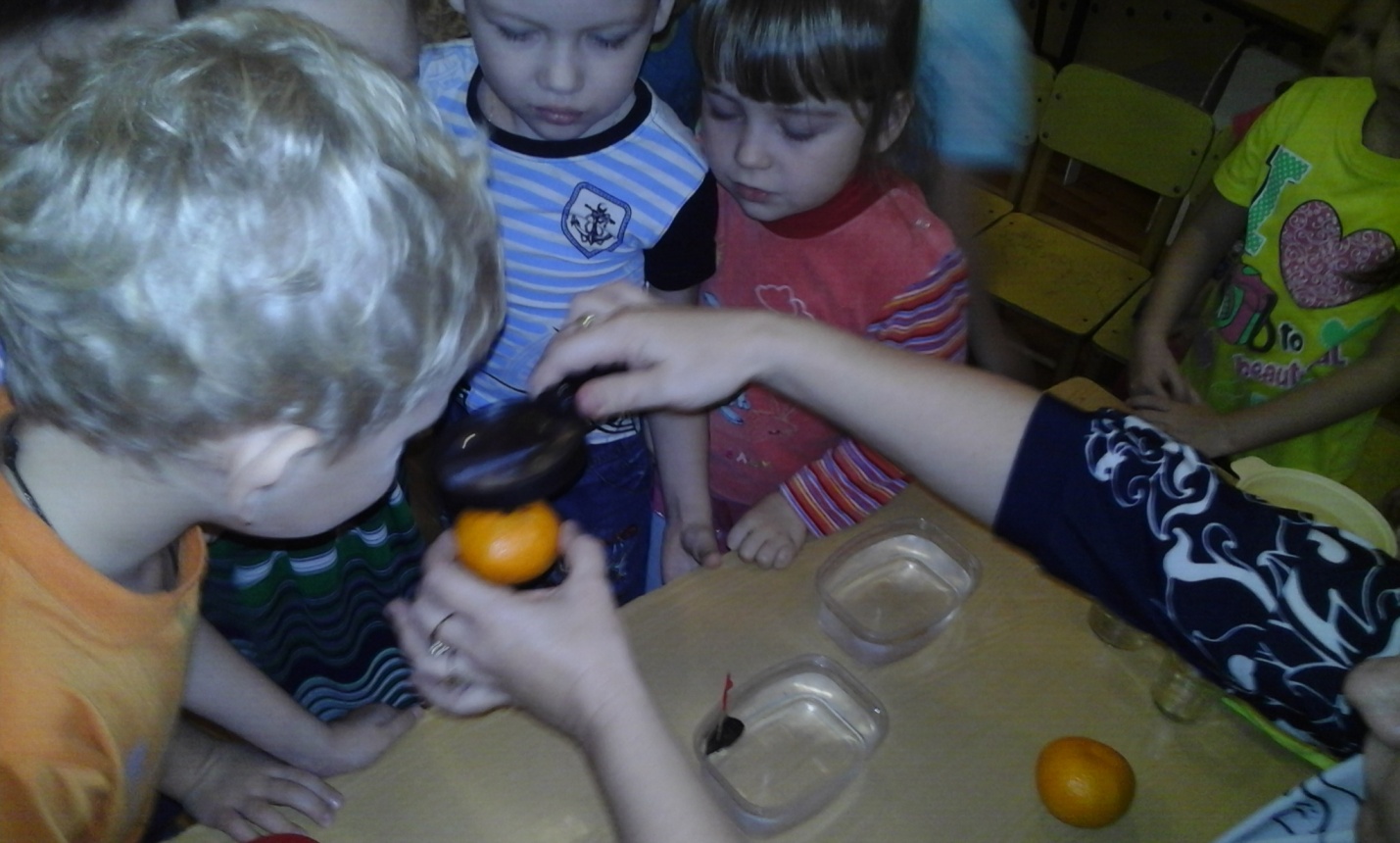  Цель:Дать детям представление о физических свойствах воздуха с использованием технологий развивающего обучения.Задачи:Обучающие:расширить знания детей о неживой природе –воздухе, его свойствах;обобщить имеющиеся у детей знания об органах чувств;способствовать овладению некоторыми способами обнаружения воздуха;сформировать представление о том, что для дыхания человека необходим чистый воздух;формировать осознанное отношение к здоровью, желанию заботиться о чистоте воздуха;формировать умение выдвигать предположения, догадки (гипотезы) и делать умозаключения, выводы на основе практического опыта.Развивающие:развивать познавательный интерес, любознательность;развивать наблюдательность;расширять кругозор о неживой природе;расширять словарный запас;расширять представления о социальной роли человека, как активного субъекта общества.Воспитательные:формировать умение действовать в соответствии с правилами коллективной деятельности;воспитывать основы коллективного сотрудничества;воспитывать самостоятельность, уверенность;повышать самооценку;воспитывать активную жизненную позицию:воспитывать аккуратность и точность в работе;Технологии:исследовательской деятельности;познавательно - исследовательская;здоровье сберегающая;игровая;личностно – ориентированная.Словарная работа: опыт, «Выйти сухим из воды», «Глоток свежего воздуха»,Оборудование: пенопласт, бумага, банка, целлофановый пакет, зубочистки, стаканы с водой, мандарины, воздушные шарики (по количеству детей), весы, сачок, дуршлаг, ведёрко, насос, лупа, камни, дерево, монеты, поролон, ватный диск, баночки для определения запахов, индивидуальные полотенца.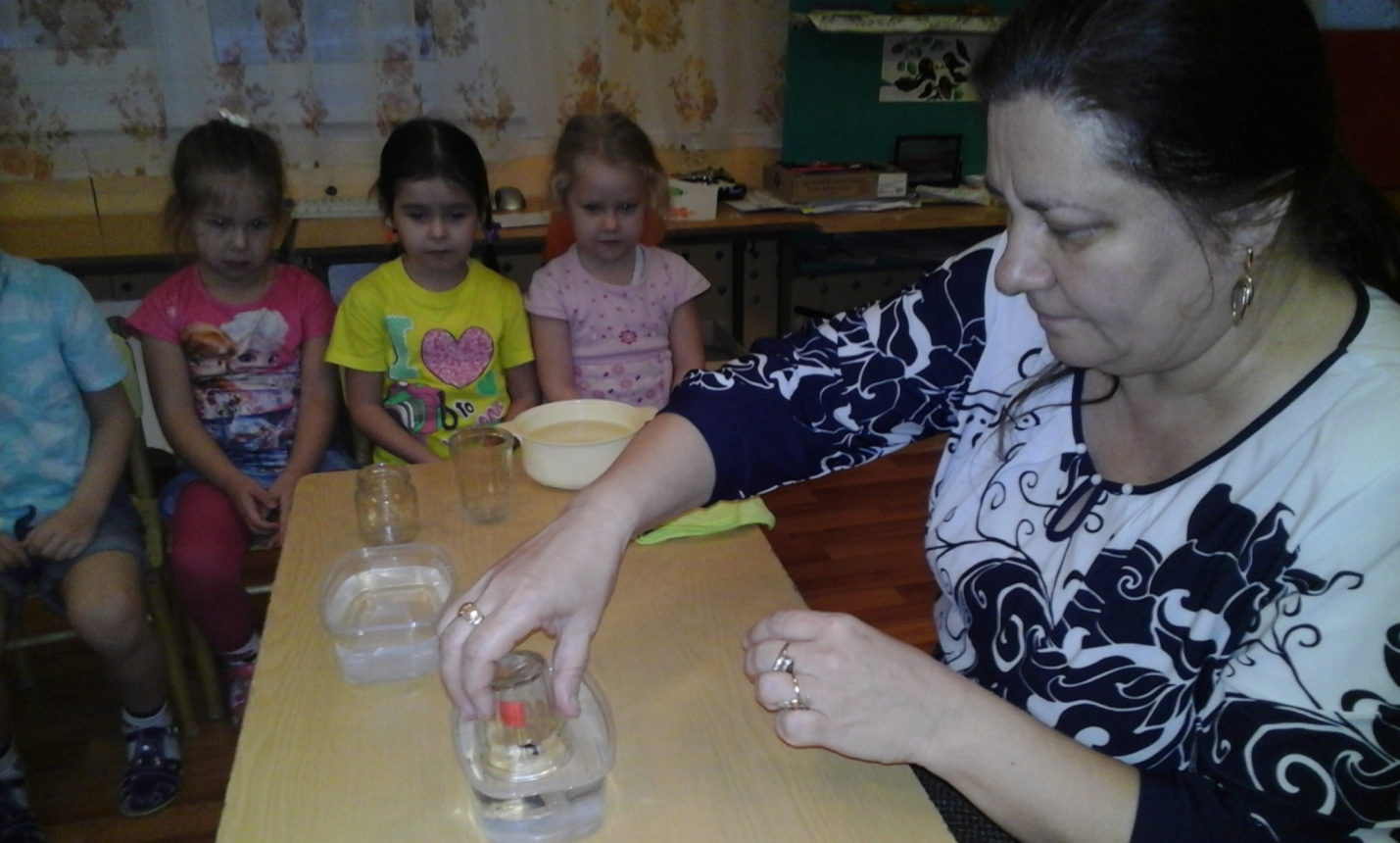 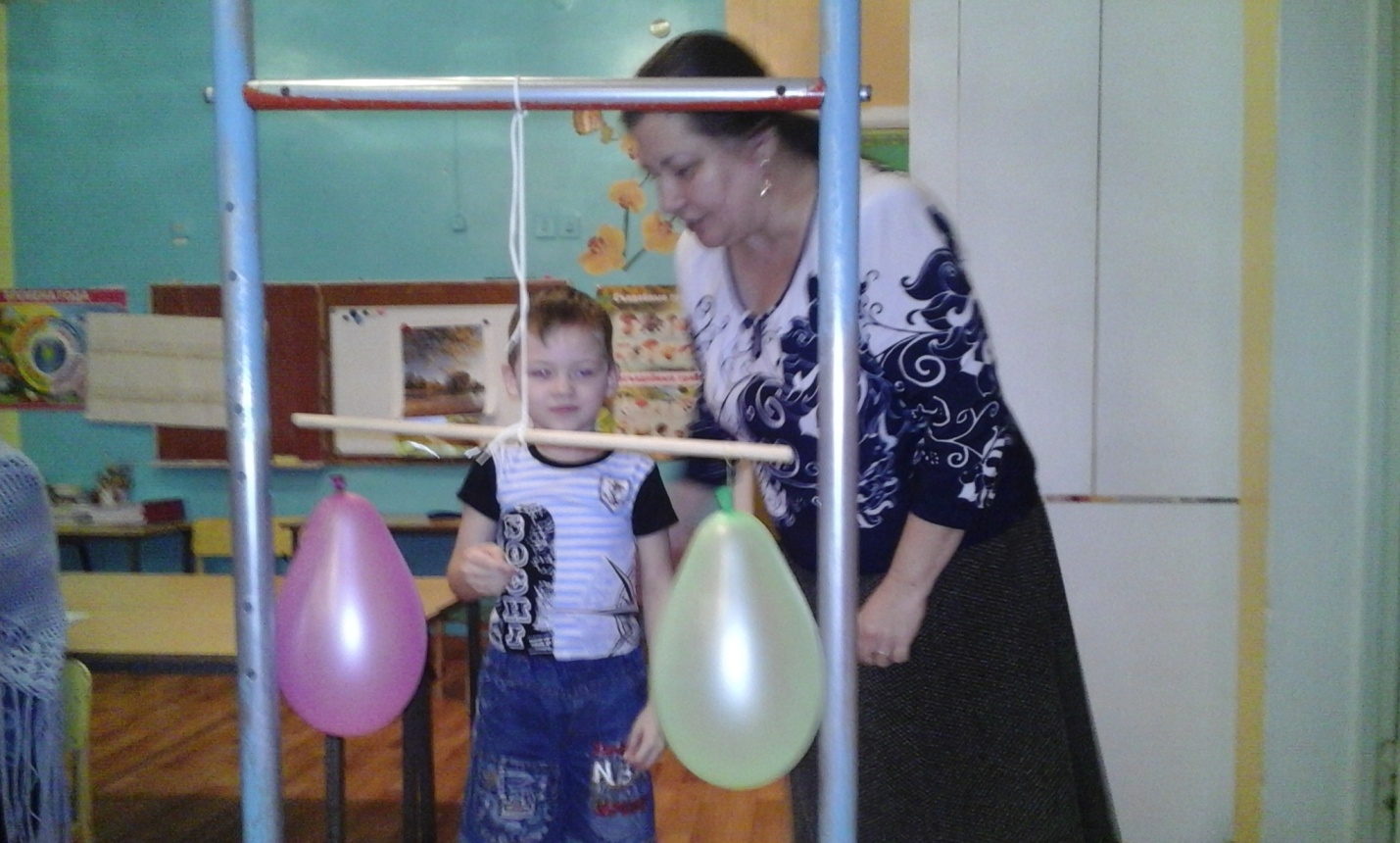 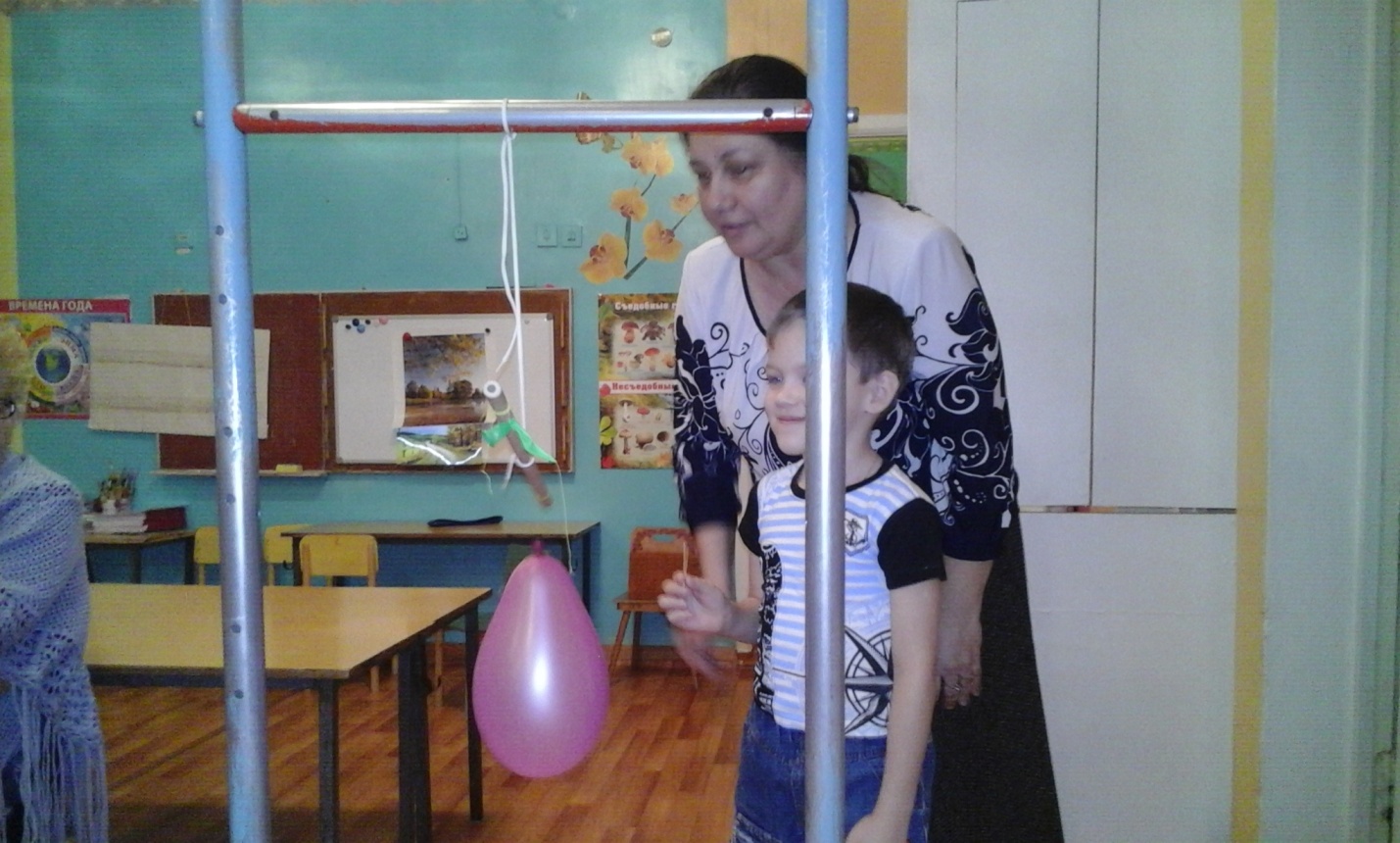 Этапы деятельностиДействия воспитателяДействия детейМотивационно побудительныйОрганизационный моментРебята, вы слышали выражение «Выйти сухим из воды»? Но такое выражение есть. Так говорят, когда человек натворит что-нибудь плохое и ему за это ничего не бывает.Ребята, как вы считаете, а на самом деле можно выйти сухим из воды? А если вы попадёте под дождь, и у вас нет зонта?........нет.А после купания в море, реке?...........нет.Давайте опустим руку в воду? какой стала рука? – (мокрая!) Правильно, значит, из воды нельзя выйти сухим!!!Но я все же хочу опровергнуть наши выводы.Ответы детейОтветы детейДети выполняют действия опускают рукиОрганизационно-поисковыйОпыт  Возьмём кусочек пенопласта, воткнем в него маленький флажок, сделанный из зубочистки и бумажки. Пустим «кораблик» в воду. Накроем его банкой, осторожно опустим банку на дно, а затем поднимем банку на поверхность. Что произошло? Намок ли наш флажок?  Наш флажок остался сухим.Что произошло с корабликом, почему он остался сухим (т. е. вышел сухим из воды). Правильно, помог именно воздух! А вы его видели, или просто догадались? Он невидимый. Но мы попробуем его найти. Хотите? Я предлагаю вам поиграть в игру «Прятки». Представим, что воздух где-то здесь рядом. Нас девять, а воздух значит десятый. Не возражаете? Тогда начнем считаться:Раз, два, три, четыре, пятьВоздух, мы тебя идём искать,Воздух, воздух отзовись и ребятам покажись!Как вы думаете, чем можно поймать воздух? А я предлагаю поймать его с помощью этого пакета. (Ловим воздух.)Давайте пощупаем пакет.  Вот какой упругий пакет, мы это ощущаем руками.А с помощью каких ещё предметов, можно поймать воздух? (Шарик, сачок, дуршлаг, ведёрко, насос и т. д.А как насосом можно поймать воздух? Демонстрация работы насосаОпыт  с насосом. А теперь давайте надуем шары, воздухом, который в насосе.Надутые шары все разные по размеру (одни шары надуты больше, другие меньше, заострить на этом внимание детей).Опыт с шарами. Ребята, возьмите по шарику. Обратите внимание у всех шары разные У кого – то большой, у кого-то поменьше. Давайте попробуем их отпустить - Какой шар полетел дальше всех?- Почему?- Каким он был? Правильно, самый большой. Чем больше воздуха, тем дальше летит шар. А вы слышали звук воздуха, когда надували шары? И когда он летел? - А вы видите воздух? Давайте попробуем увидеть воздух хоть он и невидимка!У меня есть предметы: камень, поролон, дерево и монетка. Как вы думаете, есть ли воздух в камне? В поролоне? В монетке? В дереве? Давайте проверим.Я предлагаю опустить эти предметы в стаканы с водой и разглядеть пузырьки. Выбрать эксперта. Ребёнок эксперт через лупу тоже наблюдает и делает выводы: в каких предметах больше воздуха и почему?(Пористые предметы – содержат больше воздуха.)А ещё у меня есть два мандарина – один целый, второй очищенный, давайте рассмотрим через лупу поверхности мандаринов, что вы видите?  В кожуре пористая поверхность, а очищенный мандарин гладкий.Как вы думаете, какой из мандаринов утонет — в кожуре или без нее? А одинаковые ли они по весу?  Какой легче, какой тяжелее? Почему? Проводится опыт с мандаринами и вопросы по проведённому опыту.Что вы заметили? Какой из мандаринов утонул, а какой остался плавать? Правильно ребята, даже несмотря на то, что мандарин в кожуре, тяжелее, он все рано будет продолжать держаться на воде, ведь на нём что? (кожура), а в кожуре что есть?  много пузырьков воздуха, которые и работают спасателями, выталкивая тонущий мандарин на поверхность воды. Этот принцип применяется в настоящих спасательных жилетах.Ребята, мы воздух увидели, услышали, ощупали, а как вы думаете, имеет ли он вес? Ведь все предметы имеют вес, возьмите предметы. А воздух имеет вес? Хотите, проверим, имеет ли воздух вес на опыте с весами.Опыт. Возьмем палочку длиной около 50 см. В середине привяжем верёвочку. Два надутых шарика привяжем на концы палочки и подвесим палку за веревку. Палочка висит в горизонтальном положении, значит, оба шарика весят одинаково. Предлагаю вам подумать, что произойдёт, если мы проткнём один из шаров острым предметом. (Протыкаем зубочисткой один из надутых шаров. Из шарика выйдет воздух, а конец, к которому он привязан, поднимется вверх.) Почему?  Что произойдёт, когда мы проткнём и второй шарик? (Протыкаем зубочисткой второй шарик.) что вы увидели?  У нас опять восстановилось равновесие. Шарики без воздуха весят одинаково, так же, как и надутые.Дети имеет ли воздух вкус? Может быть вы слышали такое выражение: «Глоток свежего воздуха». А на самом деле такое выражение есть. Когда человек из душного помещения выходит на улицу, он это хорошо чувствует, когда начинает дышать свежим воздухом. Можете сегодня сами попробовать и убедиться.Я вам предлагаю понюхать воздух. Что вы ощутили? А чем же пахнет воздух? Ничем, потому что воздух без запаха, хотя он может приобретать запахи других пахучих веществ. Я вам принесла «окрашенный» запахами воздух: предлагаю детям баночки с различными запахами: апельсиновый, чесночный, лимонный Ответы детей.(Ответы детей.)Ответы детей.)Считают вместе с воспитателем(Ответы детей.)Дети ощупывают.дети выбирают, то что подходит.)Ответы детейНадувают шары насосомотцепляют прищепки с помощью педагога.Ответы детейОтветы детейОтветы детей.Ответы детейОпускают предметыВыбирают эксперта. Ребёнок эксперт через лупу тоже наблюдает и делает выводыОтветы детейОтветы детей.Дети определяютОтветы детейОтветы детейответы детейДети, по очереди берут предметы и оценивают их вес.Ответы детей.)Ответы детей.Ответы детейОтветы детейПротыкают зубочисткой второй шарикОтветы детей.)Ответы детей.)Ответы детей.)Нюхают воздухОтветы детейОтветы детейДети нюхают и определят запах.) Рефлексивно-корригирующий. ИтогДети,что вы нового узнали о воздухеМы сегодня узнали что воздух имеет вес.невидимый, не имеет запаха.в пористых предметах воздуха больше.